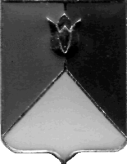 РОССИЙСКАЯ ФЕДЕРАЦИЯ АДМИНИСТРАЦИЯ КУНАШАКСКОГО МУНИЦИПАЛЬНОГО РАЙОНАЧЕЛЯБИНСКОЙ  ОБЛАСТИПОСТАНОВЛЕНИЕ от «08» 12. 2020 г. № 1715В целях проведения профилактики, направленной на предупреждение нарушений и недостатков, в том числе коррупционных, на повышение ответственности муниципальных служащих, руководителей подведомственных учреждений администрации Кунашакского  муниципального района за совершение нарушений правовых актов, регулирующих бюджетное законодательство Российской Федерации, руководствуясь статьями 16, 17 Устава Кунашакского муниципального района ПОСТАНОВЛЯЮ:1. Утвердить Положение по организации и проведению мероприятий в целях профилактики и упреждения правонарушений в финансово-бюджетной сфере (Приложение).2. Начальнику отдела информационных технологий Ватутину В.Р. опубликовать настоящее постановление на официальном сайте Кунашакского муниципального района3. Настоящее постановление вступает в силу с момента его подписания.Глава района                               					         С. Н. АминовСОГЛАСОВАНО:Руководитель аппарата Администрации Кунашакского  				        муниципального района 					       В. Ш. БагаутдиноваНачальник Правового управленияадминистрации Кунашакского муниципального района					       В.Р. ХусаиновЗаместитель Главы района 					        по финансовым вопросам 					       Р.Ф. АюповаПОДГОТОВИЛ:Руководитель Контрольного управления Саитхужина И.Р.8-35148-282721Приложениек постановлению Администрации Кунашакского муниципального района от ___.____.2020 г. № _____Положение по организации и проведению мероприятий в целях профилактики и упреждения правонарушений в финансово-бюджетной сфереОбщие положенияНастоящее Положение разработано в целях обеспечения целевого и эффективного использования бюджетных средств, как одного из основополагающих принципов бюджетной системы Российской Федерации и направлено на устранение причин и условий, способствующих совершению нарушений в финансово-бюджетной сфере.Руководителям органов местного самоуправления, муниципальных учреждений Кунашакского муниципального района:Обеспечить проведение мероприятий, направленных на выявление причин и условий, способствовавших совершению нарушений, установленных органами внутреннего муниципального финансового контроля администрации Кунашакского муниципального района (Контрольное управление), во всех без исключения случаях (далее — Мероприятие), в том числе:- нецелевого, неэффективного расходования средств районного бюджета и использования муниципального имущества Кунашакского муниципального района;- неправомерного расходования бюджетных средств, выразившегося в расходах, противоречащих требованиям нормативных правовых актов Российской Федерации, Челябинской области, Кунашакского муниципального района, в том числе использовании бюджетных средств, без оформления первичными учетными документами; необоснованной выплате заработной платы (денежного содержания), компенсационных выплат, 2стимулирующих надбавок; оплате невыполненных работ, услуг, не поставленных товаров; сверхнормативных расходах и других аналогичных нарушениях;- грубого нарушения требований к бюджетному учету, к составлению, представлению бюджетной отчетности; - причинения ущерба Кунашакскому муниципальному району в результате приемки поставленных товаров, выполненных работ, услуг, не соответствующих условиям муниципального контракта, в том числе, если выявленное несоответствие привело к дополнительному расходованию средств районного бюджета;- нарушения требований, установленных законодательством Российской Федерации и иными нормативными правовыми актами Российской Федерации о контрактной системе в сфере закупок;- нарушения порядка предоставления субсидий, субвенций, межбюджетных трансфертов.II. Организация работыМероприятие проводится Комиссией, назначенной главой Кунашакского муниципального района. Основным направлением деятельности Комиссии является своевременный, полный и объективный сбор и исследование материалов по факту установленных нарушений в финансово-бюджетной сфере.Срок проведения Мероприятия не может превышать 30 рабочих дней.В ходе проведения Мероприятия необходимо:- определить причины и обстоятельства (факторы) возникновения правонарушений; - определить должностных лиц, ответственных за осуществление операций, повлекших нарушения в финансово-бюджетной сфере.36. По результатам проведенного мероприятия составляется отчет, содержащий информацию об итогах проведенного мероприятия, в том числе:- информацию о выявленных в ходе проверок внутреннего муниципального финансового контроля недостатках и нарушениях (в количественном и денежном выражении);- выводы об условиях и причинах таких нарушений, а также о значимых бюджетных рисках;- информацию о лицах, в результате действий (бездействий) которых установлены нарушения в финансово-бюджетной сфере;- предложения и рекомендации по устранению выявленных нарушений и недостатков, принятию мер по минимизации бюджетных рисков.7. По результатам рассмотрения отчета, в целях недопущения впредь выявленных нарушений и укрепления финансово-хозяйственной дисциплины руководитель органа местного самоуправления, муниципального учреждения Кунашакского муниципального района:- утверждает план работы, с указанием сроков его выполнения, направленный на устранение причин и условий, способствовавших совершению нарушений;- рассматривает вопрос о привлечении должностных лиц к ответственности в соответствии с нормативно-правовыми актами Российской Федерации, Челябинской области, Кунашакского муниципального района.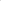 Подразделение (должностное лицо), уполномоченное на осуществление внутреннего финансового аудита в учреждении обеспечивает контроль за исполнением плана работы.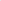 Информацию об итогах проведенного Мероприятия предоставлять в органы внутреннего муниципального финансового контроля администрации Кунашакского муниципального района в течение 10 рабочих дней с момента их утверждения.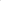 Руководитель Контрольного управления администрации Кунашакского муниципального района 						И. Р. СаитхужинаРассылка:Отдел делопроизводства-1Контрольное управление-1Правовое управление-1Отдел Информационной технологии-1Управление спорта -1Управление культуры-1Управление образования-1Финансовое управление-1Собрание депутатов-1Контрольно-ревизионная комиссия-1Управление ЖКХ-1Управление ИиЗО-1Итого:-12 экз.